     На основании распоряжения администрации г.Югорска от 15.06.2015 № 310 главным специалистом  по делам архивов   Т.А. Алетдиновой, начальником общего отдела О.Т.Ососовой  18 июня  2015 года проведена   контрольная проверка организации документов в делопроизводстве  администрации г.Югорска.      По результатам  комплексной  проверки 20.06.2014 Управлению культуры  даны рекомендации:     1. Изучить инструкцию по делопроизводству в администрации города Югорска, утвержденную распоряжением от 27.02.2009 № 191;     2.  Уточнить заголовки дел, образующихся в делопроизводстве и внести соответствующие изменения  в номенклатуру дел на 2014 год в срок до 1 сентября 2014 года;     3.  Изучить порядок работы с входящими и исходящими документами, порядок работы с обращениями граждан (постановление администрации от 06.12.2012 № 3220, с  изм. от 02.07.2013 № 1671);     4. Привести формы регистрационных  журналов в соответствие с требованиями инструкции по делопроизводству.     5. Завести журнал учета обращений граждан.     6.  Разработать и утвердить  бланки документов в соответствии с ГОСТ Р 6.30-2003
"Унифицированные системы документации. Унифицированная система организационно-распорядительной документации. Требования к оформлению документов".     7. Оформить  обложки дел, заведенных в делопроизводстве,  вынести на обложки все обязательные  реквизиты, в срок до 1 июля 2014 года.     В ходе контрольной проверки установлено:     1. Номенклатура дел на 2015 год утверждена руководителем, рекомендации не учтены. Большой объем документов с разными сроками хранения, образующихся в делопроизводстве Управления,   не включен в номенклатуру дел.      2.  В соответствии с приказом начальника Управления культуры от 07.07.2014 № 165-од, ответственность за организацию документов в делопроизводстве возложена на ведущего специалиста Управления  Брянцеву Анастасию Васильевну.     3. Формы регистрационных журналов приведены в соответствие с требованиями инструкции по делопроизводству, по-прежнему не делается отметка об исполнении документа и помещении его в дело.       Не заведен журнал регистрации письменных обращений граждан.        Карточки личного приема граждан начальником Управления  заполняются  формально.         4. Бланк приказа по основной деятельности  не соответствует требованиям ГОСТ Р. 6.30.2003. Обязательными реквизитами приказа являются: - наименование организации;- название вида документа (ПРИКАЗ);- дата издания;- регистрационный номер;- место издания;- заголовок к тексту;- текст;- подпись;- визы.     Констатирующая часть приказа отделяется от распорядительной словом ПРИКАЗЫВАЮ, которое может печататься прописными буквами без разрядки с новой строки с абзацем или строчными буквами в разрядку с новой строки без абзаца (п р и к а з ы в а ю).       Визы проставляются на оборотной стороне последнего листа приказа или на отдельном листе согласования, который прикладывается к приказу, составляя его неотъемлемую часть. Виза включает: должность работника, его подпись, инициалы, фамилию и дату.     Под визами проставляется отметка об исполнителе, состоящая из фамилии исполнителя (составителя проекта) и номера его служебного телефона. На оборотной стороне приказа, в нижней части листа, может оформляться отметка о рассылке приказа с указанием структурных подразделений или их руководителей. Сведения о рассылке приказа могут оформляться на отдельном листе – списке (указателе, листе) рассылки.     Проверкой также установлено, что в книге регистрации приказов много  литерных номеров, есть записи регистрации приказов карандашом.      5. В соответствии с рекомендациями оформлены обложки дел, заведенных в делопроизводстве Управления. На обложках нет реквизита «название вышестоящей организации, название самой организации».      По итогам контрольной проверки организации документов в делопроизводстве Управлению культуры  РЕКОМЕНДОВАТЬ:     1. Разработать   качественную номенклатуру дел на 2015 год, отражающую весь состав документов, образующихся в делопроизводстве Управления в срок до 01.10.2015;     2.   Осуществлять надлежащий контроль за исполнением документов, о чем делать соответствующие записи в регистрационных журналах.     3. Завести журнал учета письменных обращений граждан,  в срок до 01.07.2015.     4. Разработать бланк приказа, оформлять приказы в соответствии с требованиями ГОСТ Р.6.30.2003 "Унифицированные системы документации. Унифицированная система организационно-распорядительной документации. Требования к оформлению документов".      5. Приказом начальника Управления назначить специалиста ответственного за регистрацию приказов по основной деятельности,  в срок до 01.07.2015.        6. Дооформить обложки дел, заведенных в делопроизводстве Управления культуры. Заместитель главыадминистрации г.Югорска                                                                             А.В. БородкинНачальник общего отдела                                                                              администрации г.Югорска                                                                              О.Т.ОсосоваГлавный специалист по делам архивов                                                            УМСКиА                                                                                                          Т.А.АлетдиноваС результатами проверкиознакомлены:Исполняющий обязанности начальника управления культуры                                                                   О.А. ГоголеваВедущий специалист                                                                                        А.В.Брянцева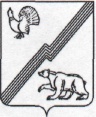 Муниципальное образование- городской округ город ЮгорскАдминистрация города ЮгорскаУправление по вопросам муниципальной службы, кадров и архивов 628260, ул.40 лет Победы, д.11, г.Югорск, Ханты-Мансийский автономный округ-Югра, Тюменская область, РоссияТел./факс (34675) 7-38-81СПРАВКА18.06.2015О результатах контрольной проверки организации документов в делопроизводстве   в Управлении культуры администрации города Югорска